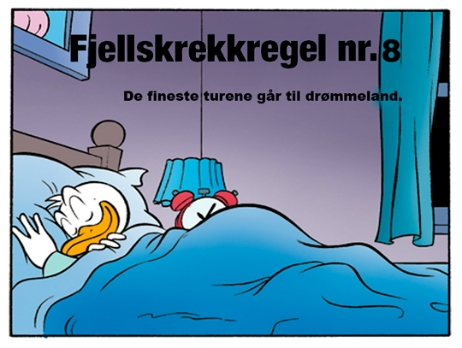 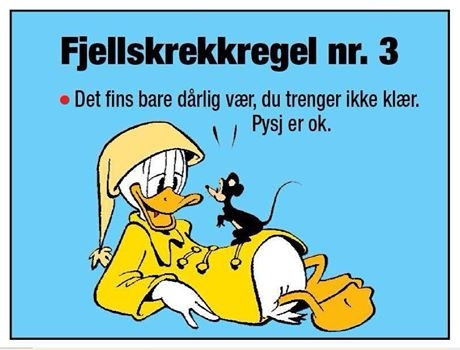 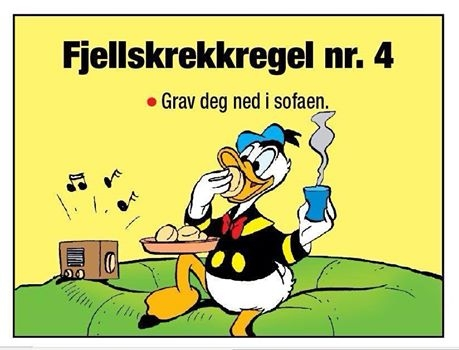 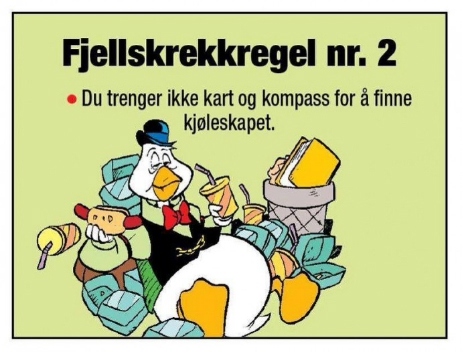 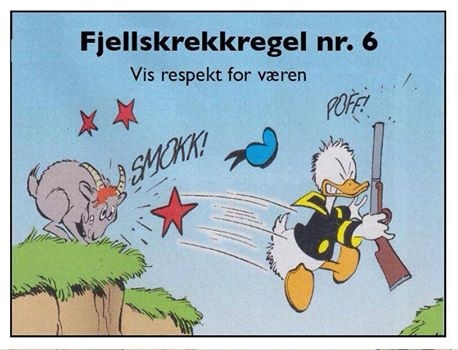 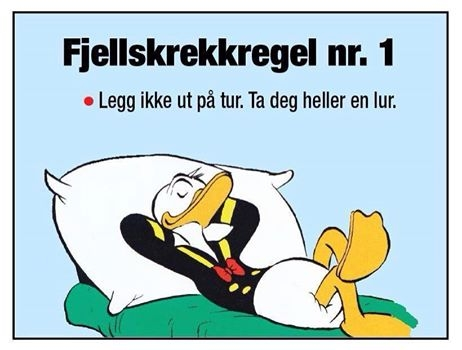 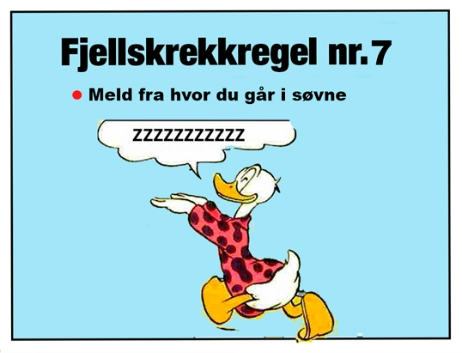 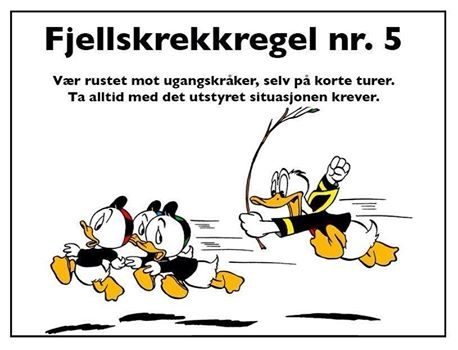 ARBEIDSPLAN FOR 9. trinnUKE 10-12ARBEIDSPLAN FOR 9. trinnUKE 10-12Ordenselev: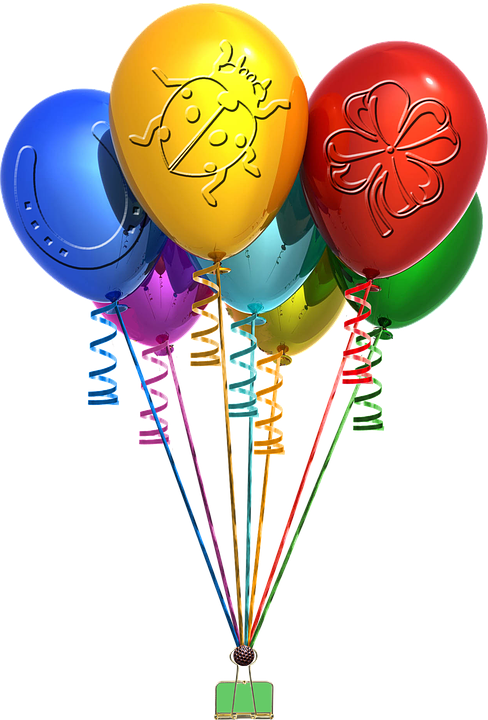 UKE 10 - Thomas HUKE 11 - EmmaUKE 12 -  StefanHurra for: Maren 5. marsJesper 20. marsINFORMASJON:Det blir TEORI i mat og helse uke 10, husk bøker! PRAKTISK PRØVE I MAT OG HELSE ER FLYTTET FRA UKE 11 TIL UKE 15! Dette pga. hospitering i uke 11. Det blir hospitering på videregående i uke 11. Det er viktig at dere skaffer nødvendig informasjon i forkant av hospiteringen: Dato, oppmøtested, klokkeslett og nødvendig utstyr. Alt dette finner dere på https://rogaland.skoleogarbeidsliv.no/ . Brukernavn og passord er det samme du bruker på Feide (eventuelt kan du få nytt brukernavn og passord av rådgiver). Musikkprosjektet UKEMANDAGTIRSDAGONSDAGTORSDAGFREDAGDenne uka:10CB kurs 14.30 (for de som vil)Innlevering av foreløpig versjon av KRLE-oppgave til kompis for kompisvurderingTeori i mat og helse11Siste frist for kompisvurdering i KRLEInnlevering av KRLE-oppgave til lærerHospiteringInnlevering av presentasjon i  samfunn.Skriftlig prøve naturfag12Presentasjoner samfunnsfagPresentasjoner samfunnsfagMusikkprosjekt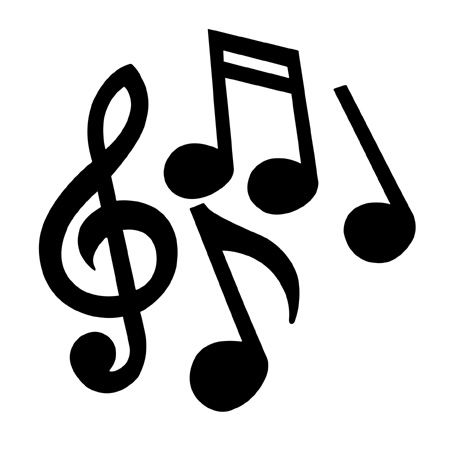 MusikkprosjektInnlevering i matteInnlevering fordjupnings-oppgåve norsk13Påske                   Påske                   Påske                   Påske                   Påske                   Påske                   142. påskedagMusikkprosjektMusikkprosjektMusikk-  prosjekt:Forestilling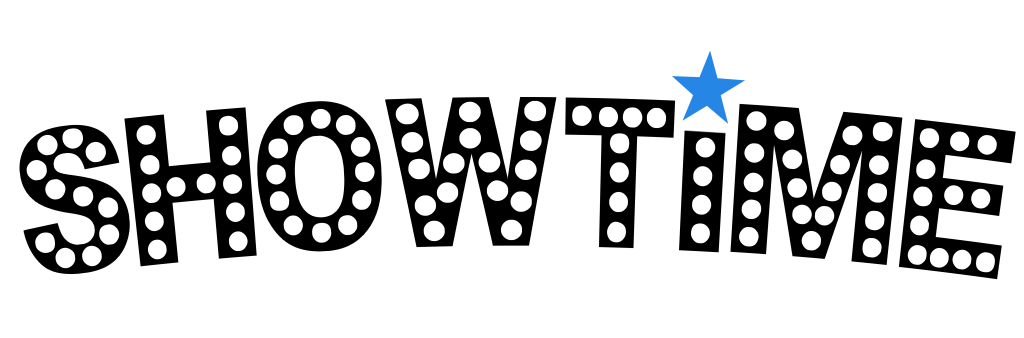 UKEMANDAGTIRSDAGONSDAGTORSDAG10ENGELSKJobb med engelskpresentasjonKRLEJobb med oppgaven om hinduismen og buddhismen.Fredag i uke 10 (9. mars):Del foreløpig versjon av oppgaven/presentasjonen (du velger selv hvor langt du vil skrive til da) med medelev (lærer gir beskjed om hvilken medelev). KRLEJobb med oppgaven om hinduismen og buddhismen.ENGELSKJobb med engelsk presentasjonMAT OG HELSEUke 10 - 11: Les og repeter disse sidene: 10-13, 18-27, 37-41, 42-53. KRLEJobb med oppgaven om hinduismen og buddhismen.Fredag i uke 10 (9. mars):Del foreløpig versjon av oppgaven/presentasjonen (du velger selv hvor langt du vil skrive til da) med medelev (lærer gir beskjed om hvilken medelev). 11MATTECampus inkrement, faktor 9:6.2 - Formler og funksjoner 6.3 - Grafen til en funksjon 6.4 - Mer om funksjoner Ta skjermbilde når du har gjort alle tre og last opp skjermbildet på Google Classroom.SAMFUNNSFAGJobb med presentasjon i samfunnsfag. Mål og kriterier ligger på Classroom. Informasjon om frist blir gitt i klassen.KRLEOnsdag i uke 11 (14. mars):Før onsdag i uke 11 skal du gi medelev tilbakemelding på den foreløpige versjonen av oppgaven. NATURFAGPrøve i elektrisitet i uke 11. (Kap. 4 og halve kap. 5.)Bruk målarket til å se hvilke sider du skal lese. Du har også fått et repetisjonshefte med oppgaver.SAMFUNNSFAGJobb med presentasjon i samfunnsfag. Mål og kriterier ligger på Classroom. Informasjon om frist blir gitt i klassen.NATURFAGPrøve i elektrisitet i uke 11. (Kap. 4 og halve kap. 5.)Bruk målarket til å se hvilke sider du skal lese. Du har også fått et repetisjonshefte med oppgaver.12NORSKJobb med fordjupingsoppgåva i språkleg emne. Sjå oppgåva og kriterier i classroom. Hugs å skrive opp alle kjeldene du bruker. MAT OG HELSELes og repeter disse sidene: 75-81 og 85-88. Lag en oversikt/tankekart for disse sidene + sidene du leste forrige uke. Hvis du laget tankekart i høst, kan du ta frem dette og se om du fremdeles kan bruke dette. NORSKJobb med fordjupingsoppgåva i språkleg emne. Sjå oppgåva og kriterier i classroom. Hugs å skrive opp alle kjeldene du bruker. KRLEFredag i uke 12 (16. mars):Ferdig oppgave skal leveres til lærer.BEGREPER/GLOSERBEGREPER/GLOSERBEGREPER/GLOSERBEGREPER/GLOSERNorskMatteNaturfagKRLEDialektSosiolektAnglifiseringSpråkdebatt SkrifspråkSamisk språkKoordinatsystemFunksjonVerditabellGrafEffektKortslutningSikringInduksjonGeneratorTransformatorÅ søke tilfluktDe tre juvelerDen åttedelte veiDe fire edle sannheterNirvanaMeditereDen gylne middelveiFagMål for periodenHjemmearbeidNorskDu skal kunne:fordjupe deg i eit  språklig emnearbeide med kjelder og vurdere om dei er til å stole pålære å oppgi kjelder på rett måteJobb med fordjupingsoppgåva i språkleg emne. Sjå oppgåva og kriterier i classroom. Hugs å skrive opp alle kjeldene du bruker. Hugs at du må førebu den munnlege presentasjonen om fordjupningsemnet ditt. Me begynner presentasjonen i veke 15.EngelskDu skal kunne:Mål og kriterier til presentasjonen ligger på Classroom. Eventuelt andre oppgaver blir gitt i timene.MatteDu skal kunne:Vise og tolke funksjoner som beskriver sammenhengen mellom to størrelser.Vi repeterer i uke 12Campus inkrement, faktor 9:6.2 - Formler og funksjoner 6.3 - Grafen til en funksjon 6.4 - Mer om funksjoner Ta skjermbilde når du har gjort alle tre og last opp skjermbildet på Google Classroom.Uke 12:Jobb med innleveringsheftet. Vi kommer til å bruke timene på skolen til dette, men du må trolig jobbe litt også hjemme for å bli ferdig. Heftet skal leveres siste ordinære mattetime før påskeferien (eller når du får beskjed av mattelærer).SamfunnDu skal kunne:Jobb med presentasjon i samfunnsfag. Mål og kriterier ligger på Classroom. Informasjon om frist blir gitt i klassen. NaturfagSe målarkPrøve i elektrisitet i uke 11. (Kap. 4 og halve kap. 5.)Bruk målarket til å se hvilke sider du skal lese. Du har også fått et repetisjonshefte med oppgaver.KRLEDu skal kunne:Se målark til oppgaveJobb med oppgaven om hinduismen og buddhismen.Fredag i uke 10 (9. mars):Del foreløpig versjon av oppgaven/presentasjonen (du velger selv hvor langt du vil skrive til da) med medelev (lærer gir beskjed om hvilken medelev). Onsdag i uke 11 (14. mars):Før onsdag i uke 11 skal du gi medelev tilbakemelding på den foreløpige versjonen av oppgaven. Fredag i uke 12 (16. mars):Ferdig oppgave skal leveres til lærer. SpanskDu skal kunnefortidsformen på spanskUke 10 og 11:Les om fortidsformen (presens perfektum) enten i egne notater eller side 122 i tekstboka de. Pugg bøyingen av haber. Gjør oppgave D side 63Uke 12:Les teksten «En el teléfono» side 42-43. Gjør oppgave A side 62TyskDu skal kunne:bruke ulike tidsuttrykkforstå og gjengi hovedinformasjon i en tekstUke 10: vi jobber med lesing og lærer noen viktige tidsuttrykk. Leksene blir delt ut i timen på mandag.Uke 11: vi forbereder oss til prøven. Leksene blir delt ut i timen på mandag.Uke 12: skriftlig prøve på mandag (torsdag går ut pga musikkprosjekt)FranskDu skal kunne:litt om Paris og severdighetene i byenlitt om hvordan du skal ta deg fram i byen og spør om veienuttrykket il faut (man må) og si noe om det som skjer i nær framtid.I denne perioden jobber vi i heftet fra Ouverture 8 kapittel 12 Paris, je t’aime !
Leksene i fransk legges ut på fagets side i classroom - sjekk disse sidene. :-) Engelsk fordypningDu skal kunne:Vi jobber med skriftlig fordypningsoppgave som skal leveres før påske.Arbeidsoppgaver, mål og kriterier blir gitt i timene.Mat og helse Du skal kunne forklare hvilke næringsstoffer maten inneholder.forklare hvordan næringsstoffene i menyen du har satt opp virker på kroppen din. Uke 10 - 11: Les og repeter disse sidene: 10-13, 18-27, 37-41, 42-53. Uke 12: Les og repeter disse sidene: 75-81 og 85-88. Lag en oversikt/tankekart for disse sidene + sidene du leste forrige uke. Hvis du laget tankekart i høst, kan du ta frem dette og se om du fremdeles kan bruke dette. 